Declaración de Cumplimiento Regulatorio del Dueño Forestal/Desarrollador del ProyectoEl suscrito, en nombre y representación de [] (el “Dueño Forestal"), en relación con [] [CAR # ID del Proyecto] (el "Proyecto"), en este acto manifiesta, declara y garantiza a la Reserva de Acción Climática (la "Reserva"), a partir de la fecha de firma del presente, lo siguiente:	Para el periodo que comienza en [Fecha de Inicio del Período de Verificación] y termina en [Fecha de Terminación del Período de Verificación] (el “Periodo de Verificación”), durante todo el tiempo en la(s) fecha(s) aquí indicadas, el Proyecto estuvo en cumplimiento con todas las Leyes. Para efectos de este documento, “Leyes“ significa cualesquier leyes, estatutos, reglamentos, normas, decretos, órdenes judiciales, acciones de agencias gubernamentales, acciones legales, o cualquier mandato legalmente vinculante, incluyendo sin limitar cualquiera de las anteriores, emitido, promulgado o de lo contrario dictado por cualquier gobierno o agencia regulatoria, comisión, departamento, junta, tribunal u otra autoridad federal, estatal o local, nacional o extranjero, que tenga jurisdicción sobre el Proyecto.  Fecha(s) de cumplimiento material  	El Dueño Forestal/Desarrollador de Proyecto ha revelado al Verificador del Proyecto, por escrito, cualesquiera y todas las clases de incumplimiento del Proyecto respecto de cualquier Ley durante el Periodo de Verificación. Para el propósito de este documento, “Verificador del Proyecto” significa cualesquier y todos los órganos verificadores aprobados por la Reserva y asignados al Proyecto. 	El suscrito tiene la capacidad suficiente para comparecer en nombre del Dueño Forestal, quien cuenta con el título de propiedad que se indica en la página de firma de este documento, y está expresamente autorizado para firmar y entregar esta Declaración en nombre del Dueño Forestal, y por lo tanto la presente Declaración tiene efectos vinculantes para el Dueño Forestal. El Dueño Forestal reconoce, acuerda y acepta que (i) ésta Declaración puede ser utilizada  por la Reserva y/o cualquier usuario del Programa de la Reserva, y cada uno de sus respectivos sucesores y cesionarios (incluyendo, sin limitar, para ser utilizada en  relación con la emisión y transferencia de los CRTs del Proyecto); y (ii) en caso de incumplimiento de cualquiera de las clausulas primera a tercera de este documento, la Reserva podrá ejercer todos los derechos y remedios disponibles conforme a la ley (incluyendo, sin limitar, los derechos a ser indemnizado en virtud de los Términos de Uso de la Reserva, que incorpora esta Declaración como referencia) en cualquier tribunal de jurisdicción competente. EN FE DE LO CUAL, el suscrito ha firmado esta Declaración en nombre del Desarrollador de Proyecto/ Dueño Forestal este [     ] día de [     ] 20[     ].DESARROLLADOR DE PROYECTO/DUEÑO FORESTAL Por: 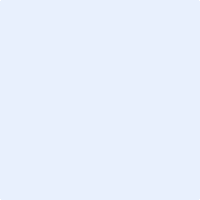 Nombre:       Titulo:       Organización:      Dirección:      